SERIES  A à NCSérie D3 à D1 regroupées, Série NC et D4 regroupéesConsulter le règlement du tournoiNombre de joueurs limité à 300.TARIF13€ pour 1 tableau19€ pour 2 tableaux24€ pour 3 tableaux1 lot d’accueil sera remis à chaque participantRECOMPENSESINSCRIPTIONDate limite d’inscription 04 juin 2015BCRD Tournoi 2015Eve LANCELLOTTI5 rue Pinsons28300 AMILLYSeules les inscriptions par courrier accompagnées du règlement à l’ordre du BCRD, seront prises en compteRENSEIGNEMENTSEve LANCELLOTTI06.61.29.20.76Mail : tournoibcrd@gmail.comSite du Club : http:// bcrd.clubeo.comMATERIELBAD A BOUM, notre partenaire, tiendra un stand pendant tout le Week-end.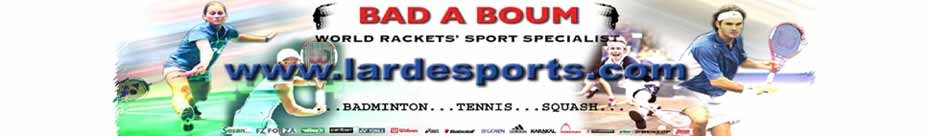 BUVETTELe club vous propose une buvette avec boisson, sandwichs, plats, gâteaux, confiseries.JUGES ARBITRES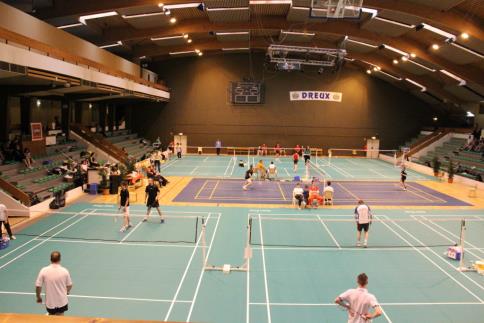 Principal : Sylvain ROINGEAUAdjoint : Denis RENAUDHEBERGEMENT  CAMPANILE	B&B	inter hôtel des lys  9 avenue Churchill	8 Place Mésirard	7 rue Gabriel Moreau  28100 DREUX	28100 DREUX	28100 DREUX  02.37.42.64.84	08.92.78.80.40	02.37.55.12.12 Lemon Hotels	1ère CLASSE	Hôtel Stars 7 rue Livraindières	40/46 av. W. Churchill	1 rue Livraindières 28100 DREUX	28100 DREUX	28100 DREUX02.37.62.08.22	08.92.70.71.13	02.37.42.77.80BOBOLOGIEOffert par le club Présence de kinésithérapeute confirmé lors des 2 journéesSoins par cryothérapie.PARTENAIRES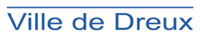 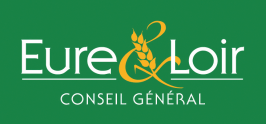 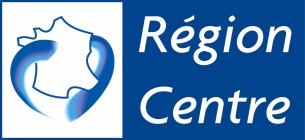 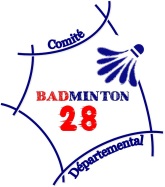 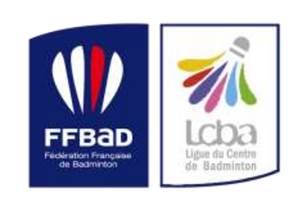 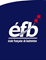 